                                                                  РЕШЕНИЕ         Совета депутатов муниципального образования «Маловоложикьинское»                               О проекте решения «О внесении изменений в Уставмуниципального образования "Маловоложикьинское" - сельского поселения		                                                                         Принято 24 апреля  2015 года           Рассмотрев проект решения «О внесении изменений в Устав муниципального образования «Маловоложикьинское»   в соответствии с Уставом муниципального образования Маловоложикьинское»,                                                  СОВЕТ ДЕПУТАТОВ РЕШИЛ:           1. Обнародовать прилагаемый проект решения «О внесении изменений в Устав муниципального образования «Маловоложикьинское»  (далее – проект решения) в порядке, предусмотренном статьями 40 и 44 Устава муниципального образования «Маловоложикьинское   путем  размещения  в помещениях   Администрации   муниципального образования «Маловоложикьинское», СДК и библиотеки, магазина с.Малая Воложикья и фельдшерском пункте д. Чемошур-Уча     с  14 мая 2015  года .   Одновременно с проектом решения обнародовать настоящее решение.  2.   Председателю Сельского Совета депутатов организовать и обеспечить проведение публичных слушаний по проекту решения в порядке, предусмотренном Положением о порядке организации и проведения публичных слушаний на территории муниципального образования «Маловоложикьинское». 3. Установить, что предложения и замечания к проекту решения представляются в сельский Совет депутатов по адресу: село Малая Воложикья, площадь Центральная, д.5, кабинет Администрации муниципального образования в срок до 26 мая  2015  года, на имя Главы муниципального образования в письменном виде и должны содержать:            фамилию, имя, отчество и адрес места жительства гражданина – автора замечаний и предложений, дату направления замечаний и предложений и собственноручную подпись гражданина (наименование и адрес места нахождения организации – автора замечаний и предложений, дату направления замечаний и предложений и собственноручную подпись руководителя организации);               при направлении предложений и замечаний от группы граждан – протокол собрания граждан с указанием фамилии, имени, отчества и адреса места жительства гражданина – представителя группы граждан;           номер пункта проекта  решения, в которую вносятся замечания и предложения;          формулировку собственной редакции тех положений проекта решения, в которую вносятся   замечания и предложения. 4.. Главе муниципального образования обеспечить извещение авторов поступивших предложений и замечаний к проекту решения и приглашение их на заседание Совета депутатов для участия в рассмотрении соответствующих предложений и замечаний.                       5. Рассмотрение проекта решения включить в повестку дня очередной сессии сельского Совета депутатов     29 мая    2015  года.Глава муниципального образования                                                              «Маловоложикьинское»                                                                                А.А.Городиловас.Малая Воложикья 24 .04.2015 г. № 24.2                                  проект                                                                  РЕШЕНИЕ         Совета депутатов муниципального образования «Маловоложикьинское» О внесении изменений в Устав муниципального образования «Маловоложикьинское»от____________ 2015 годаВ соответствии с Федеральным законом от 6 октября 2003 года № 131-ФЗ «Об общих принципах организации местного самоуправления в Российской Федерации», Уставом муниципального образования «Маловоложикьинское» и в целях приведения Устава муниципального образования «Маловоложикьинское» в соответствие с Федеральным законом от 09 февраля 2009 года № 8-ФЗ «Об обеспечении доступа к информации о деятельности государственных органов местного самоуправления», Совет депутатов муниципального образования «Маловоложикьинское»  РЕШИЛ:1. Внести в Устав муниципального образования «Маловоложикьинское», принятый решением Совета депутатов муниципального образования «Маловоложикьинское»  от 30 ноября 2005 года № 3.1 (с изменениями, внесенными решениями Совета депутатов муниципального образования «Маловоложикьинское» от 30.06.2006 г. № 7.1, от 20.04.2007 г. № 11.1, от 23.05.2008 г. № 3.1, от 28.05.2009 г. № 11.1, от 26.10.2009 года № 13.1, от 04.06.2010 г.      № 17.1, от 28.10.2010 г. № 18.1, 27.05.2011 г. № 24.1, 24.10.2011 г. № 27.1, 20.04.2012 г.    № 2.2, 09.04.2013 г. № 11.1, 17.01.2014 г. , № 18.1, 25.12.2014 г. №  25.6)  следующие   изменения:1) В статье 40: а) часть 7 изложить в новой редакции: «7. Официальное опубликование решения  Совета депутатов осуществляется в  газете «Можгинские вести» или ином печатном средстве массовой информации, учрежденном в установленном порядке для официального опубликования правовых актов органов местного самоуправления (далее – официальное печатное средство массовой информации), или  на официальном сайте муниципального образования «Маловоложикьинское»  (http:// malovalozhikinskoe.mozhrayon.ru)  в информационно-телекоммуникационной сети «Интернет».Датой официального опубликования решения Совета депутатов считается дата первой публикации (размещения) его полного текста в официальном печатном средстве массовой информации или  на официальном сайте муниципального образования «Маловоложикьинское».Датой публикации решения Совета депутатов является дата первого тиража официального печатного средства массовой информации, в котором официально опубликовано решение Совета депутатов или дата  первого размещения (опубликования) на официальном сайте муниципального образования «Маловоложикьинское».Официальное сообщение об ошибках и опечатках, допущенных при официальном опубликовании решения Совета депутатов, производится в течение десяти дней со дня официального опубликования решения Совета депутатов в том же официальном печатном средстве массовой информации или на официальном сайте муниципального образования «Маловоложикьинское»  с указанием правильного прочтения.»б) дополнить частью 7.1 следующего содержания:«4.1. Официальный сайт муниципального образования «Маловоложикьинское» является сетевым изданием, на котором размещаются (опубликовываются) муниципальные правовые акты муниципального образования «Маловоложикьинское».в) часть 8 изложить в следующей редакции:«8. Решения Совета депутатов в течение 3 дней с момента их подписания направляются Главой муниципального образования для его официального опубликования в редакцию официального печатного средства массовой информации или для размещения (опубликования) на официальном сайте муниципального образования «Маловоложикьинское». Официальное опубликование решения  Совета депутатов осуществляется редакцией официального печатного средства массовой информации или редактором официального сайта муниципального образования «Маловоложикьинское».В случае, если официальное опубликование решения Совета депутатов невозможно в предусмотренный настоящим Уставом срок, официальное опубликование решения Совета депутатов по согласованию с Главой муниципального образования осуществляется официальным печатным средством массовой информации   в иной срок, но не позднее тридцати дней со дня его поступления.»2. Главе муниципального образования «Маловоложикьинское» направить настоящее решение на государственную регистрацию в порядке, предусмотренном Федеральным законом от 21 июля 2005 года № 97-ФЗ «О государственной регистрации уставов муниципальных образований».3. Опубликовать настоящее решение после его государственной регистрации.4. Настоящее решение вступает в силу в порядке, предусмотренном законодательством.Глава муниципального образования «Маловоложикьинское»                                                                 А.А. Городилова     с. Малая Воложикья     24.04.2015 года           № 24.2  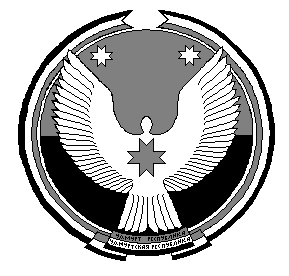 